Örnek Olay İncelemesi 1: Değişim Zamanı?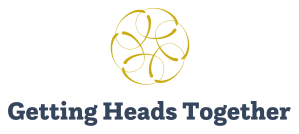 Yakın zamanda yeni bir okula Müdür Yardımcısı olarak atandınız. Sizin sorumluluğunuz Müfredat ve Standartların Yükseltilmesi içindir. Okulu tanımak için, çeşitli personel üyeleriyle konuşmayı ayarlarsınız. Okulun kültürü hakkında bir fikir edinmeyi umuyorsunuz.İlk toplantınız, öğretme ve öğrenmeyi geliştirmekten sorumlu olan kıdemli meslektaşlarınızdan biri olan Maria ile oluyor. Maria tanıştığında oldukça sinirli. Öğretmenler için sorgulama teknikleri üzerinde öncülük ettiği son eğitimin etkisine baktığı bir dizi ders ziyaretini tamamladı. Maria, eğitimi planlamadan ve vermeden önce öğretmenlerin öğrencilerin müfredatı anlamalarını kontrol etmek için soruları nasıl kullandıkları konusundaki araştırma kanıtlarını ve 'en iyi uygulamaları' kapsamlı bir şekilde araştırmıştı. Öğretmenler iyi yanıt vermişti ve oturumdan gelen geri bildirimler olumluydu. Bununla birlikte, ders ziyaretleri, öğretmenlerin uygulamalarını değiştirdiğine dair çok az kanıt ortaya koydu.Ertesi gün, okul müdürü Michael ile bir yakalama toplantısı yaparsınız. Ondan okuldaki personel kültürünü nasıl gördüğünü açıklamasını istiyorsunuz. Michael beş yıldır okulda okul müdürü olarak görev yapıyor. Özellikle uzun süredir devam eden personel üyeleri arasında "değişime karşı direniş" olarak tanımladığı şey nedeniyle okulda değişiklik yapmakta zorlandığını söylüyor. Michael'a bunun üstesinden gelmek için ne yaptığını soruyorsunuz  ve  eğitim fırsatlarını artırmak, standartları izlemek için düzenli öğretim gözlemleri yapmak ve daha aşırı durumlarda, standartların zayıf olduğu yerlerde yetenek prosedürünü kullanmak da dahil olmak üzere bir dizi strateji açıklıyor.O öğleden sonra, personel odasında tarih öğretmenlerinden biri olan Prisha'ya rastlıyorsunuz. Kendinizi tanıtıyorsunuz ve okulda nasıl geçindiğini soruyorsunuz. Prisha geçen yıl okula yeni kalifiye bir öğretmen olarak katıldı. İyimser ve hevesli ve son eğitim hakkında olumlu konuşuyor. Prisha'ya öğrendiği bilgilerden herhangi birini uygulamaya koyup koymadığını soruyorsunuz. "Denedim," diyor, "ama pek iyi gitmedi." Bazı sorgulama tekniklerini bir sınıfla denediğini, ancak onlara katkıda bulunmaları için çok fazla fırsat vermenin, öğrencilerin seslenmeye başladığı ve planladığı tüm içeriği kapsamadığı anlamına geldiğini açıklamaya devam ediyor. Prisha size bunu söylemekten biraz utanıyor gibi görünüyor ve deneyimsiz olduğunu ve derslerini yönetmede daha iyi olması gerektiğini anladığını açıklıyor. Ona bu konuda herhangi bir desteği olup olmadığını soruyorsunuz ve size gelip sınıfla davranışları hakkında konuşmayı teklif eden Fakülte Başkanıyla konuştuğunu söylüyor. Prisha,  yarın sabahtan önce geçmesi gereken büyük bir işaret yığını olduğu için kendini mazur görür.Okulda standartları yükseltecekseniz, bunun önündeki engellerin neler olabileceğini tam olarak anladığınızdan emin olmak istersiniz. Konuştuğunuz üç kişi, öğretme ve öğrenmeyi geliştirme zorluğu hakkında oldukça farklı bakış açıları sundu. Bu bakış açılarını uzlaştırmaya ve sorunu tanımlamaya nasıl başlayabiliriz?SoruMaria, Michael ve Prisha'nın sunduğu farklı bakış açılarını keşfedin. Bu sorular düşüncenizi yapılandırmanıza yardımcı olabilir:Maria, onu hayal kırıklığına uğratan bir sorunu tanımladı. Michael, Maria'nın sorununu açıklayabilecek bir neden sundu. Sadece Maria ve Michael ile konuşmuş olsaydınız, sorun hakkında nasıl bir izlenim edinebilirdiniz?Prisha, Michael'a farklı bir bakış açısı sunar. Biri doğru, diğeri yanlış mı?Maria, Michael ve Prisha aynı sorunu ne ölçüde anlatıyorlar? Neden olayları farklı şekillerde görüyorlar?Sorunun bir tanımını formüle etmeye başlayın. Bu sorular düşüncenizi yapılandırmanıza yardımcı olabilir: Okulun gelişmesi için ele alması gereken sorunu nasıl tanımlarsınız?Geçmişiniz, konumunuz ve deneyiminiz sorunu nasıl gördüğünüzü nasıl etkileyebilir?"Kötü" olarak tanımladığınız sorun ne ölçüde?